ZPRAVODAJ MISTROVSTVÍ PRAHY 4 2019/2020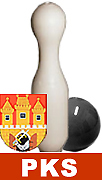 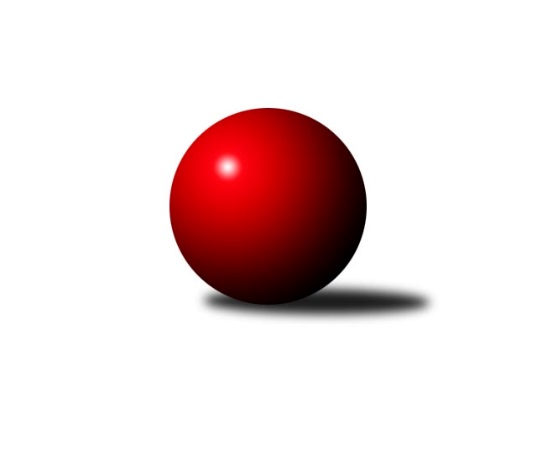 Č.8Výsledky 8. kolaSouhrnný přehled výsledků:SK Meteor Praha E	- SC Olympia Radotín B	7:1	2377:2331	8.0:4.0	23.10.TJ Sokol Praha-Vršovice D	- PSK Union Praha C	7:1	2038:1966	8.0:4.0	23.10.TJ Astra Zahradní Město C	- SK Rapid Praha B	8:0	2463:2117	10.0:2.0	24.10.Slavoj Velké Popovice C	- AC Sparta Praha C	2:6	2198:2265	7.0:5.0	24.10.TJ Sokol Rudná E	- TJ Sokol Rudná D		dohrávka		29.11.Tabulka družstev:	1.	SK Meteor Praha E	7	6	1	0	43.0 : 13.0 	49.0 : 35.0 	 2289	13	2.	AC Sparta Praha C	8	6	1	1	43.0 : 21.0 	57.0 : 39.0 	 2256	13	3.	TJ Sokol Rudná D	6	5	0	1	33.0 : 15.0 	47.0 : 25.0 	 2254	10	4.	TJ Astra Zahradní Město C	7	4	1	2	35.0 : 21.0 	50.5 : 33.5 	 2163	9	5.	SC Olympia Radotín B	8	4	0	4	32.0 : 32.0 	48.5 : 47.5 	 2265	8	6.	TJ Sokol Praha-Vršovice D	6	3	1	2	28.0 : 20.0 	41.5 : 30.5 	 2156	7	7.	Slavoj Velké Popovice C	7	3	1	3	27.0 : 29.0 	46.5 : 37.5 	 2122	7	8.	TJ Sokol Rudná E	5	2	1	2	21.0 : 19.0 	28.5 : 31.5 	 2186	5	9.	PSK Union Praha C	7	1	0	6	17.0 : 39.0 	35.5 : 48.5 	 2180	2	10.	SC Olympia Radotín C	7	1	0	6	12.0 : 44.0 	21.0 : 63.0 	 1860	2	11.	SK Rapid Praha B	8	0	0	8	13.0 : 51.0 	31.0 : 65.0 	 2036	0Podrobné výsledky kola:	 SK Meteor Praha E	2377	7:1	2331	SC Olympia Radotín B	Bohumil Fojt	 	 219 	 193 		412 	 2:0 	 402 	 	216 	 186		Vladimír Dvořák	Martin Smetana	 	 181 	 189 		370 	 1:1 	 366 	 	203 	 163		Pavel Šimek *1	Petra Grulichová	 	 211 	 183 		394 	 1:1 	 390 	 	180 	 210		Miloš Dudek	Martin Povolný	 	 209 	 176 		385 	 1:1 	 402 	 	201 	 201		Tatiana Vydrová	Zuzana Edlmannová	 	 211 	 208 		419 	 2:0 	 390 	 	202 	 188		Eva Hucková	Miroslava Martincová	 	 204 	 193 		397 	 1:1 	 381 	 	206 	 175		Martin Šimekrozhodčí: střídání: *1 od 51. hodu Petr KlímaNejlepší výkon utkání: 419 - Zuzana Edlmannová	 TJ Sokol Praha-Vršovice D	2038	7:1	1966	PSK Union Praha C	Tomáš Čurda	 	 108 	 156 		264 	 0:2 	 350 	 	164 	 186		Květuše Pytlíková	Pavel Brož	 	 150 	 180 		330 	 1:1 	 318 	 	163 	 155		Jindřich Zajíček	Miroslav Klabík	 	 193 	 179 		372 	 2:0 	 327 	 	168 	 159		Miloslav Fous	Miroslav Kettner	 	 187 	 178 		365 	 1:1 	 353 	 	171 	 182		Renata Göringerová	Luboš Kučera	 	 170 	 193 		363 	 2:0 	 305 	 	156 	 149		Helena Hanzalová	Karel Radil	 	 160 	 184 		344 	 2:0 	 313 	 	150 	 163		Naďa Elstnerovározhodčí: Nejlepší výkon utkání: 372 - Miroslav Klabík	 TJ Astra Zahradní Město C	2463	8:0	2117	SK Rapid Praha B	Milan Mrvík	 	 203 	 225 		428 	 2:0 	 341 	 	180 	 161		Petr Švenda	Petr Majerníček	 	 194 	 181 		375 	 1:1 	 344 	 	150 	 194		Josef Dvořák	Tomáš Doležal	 	 220 	 190 		410 	 2:0 	 352 	 	180 	 172		Marek Švanda	Jan Seidl	 	 185 	 216 		401 	 1:1 	 396 	 	197 	 199		Pavel Eder	Roman Mrvík	 	 192 	 194 		386 	 2:0 	 330 	 	164 	 166		Jaroslav Svozil	Tomáš Turnský	 	 253 	 210 		463 	 2:0 	 354 	 	150 	 204		Roman Hašekrozhodčí: Nejlepší výkon utkání: 463 - Tomáš Turnský	 Slavoj Velké Popovice C	2198	2:6	2265	AC Sparta Praha C	Jan Kratochvíl	 	 186 	 207 		393 	 2:0 	 347 	 	179 	 168		Jiří Lankaš	Jaruška Havrdová	 	 227 	 170 		397 	 1:1 	 408 	 	200 	 208		Pavel Pavlíček	Markéta Dymáčková	 	 184 	 181 		365 	 1:1 	 380 	 	206 	 174		Jan Červenka	Ivana Bandasová	 	 165 	 146 		311 	 0:2 	 414 	 	193 	 221		Kristina Řádková	Tomáš Vinš	 	 184 	 181 		365 	 1:1 	 384 	 	177 	 207		Tomáš Sůva	Ludmila Kaprová	 	 176 	 191 		367 	 2:0 	 332 	 	155 	 177		Stanislav Řádekrozhodčí: Nejlepší výkon utkání: 414 - Kristina ŘádkováPořadí jednotlivců:	jméno hráče	družstvo	celkem	plné	dorážka	chyby	poměr kuž.	Maximum	1.	Luboš Machulka 	TJ Sokol Rudná D	425.83	297.8	128.1	7.5	4/4	(455)	2.	Pavel Pavlíček 	AC Sparta Praha C	414.53	294.5	120.1	6.3	5/6	(446)	3.	Marek Dvořák 	TJ Sokol Rudná D	408.89	281.8	127.1	7.2	3/4	(429)	4.	Zuzana Edlmannová 	SK Meteor Praha E	401.75	278.4	123.3	7.3	3/3	(426)	5.	Zdeněk Mora 	TJ Sokol Rudná E	401.50	291.8	109.7	10.5	3/3	(423)	6.	Tomáš Turnský 	TJ Astra Zahradní Město C	399.27	278.6	120.7	8.5	5/5	(463)	7.	Karel Novotný 	TJ Sokol Rudná E	397.33	285.5	111.8	11.7	3/3	(425)	8.	Renata Göringerová 	PSK Union Praha C	395.67	282.4	113.3	11.7	5/5	(448)	9.	Miroslav Klabík 	TJ Sokol Praha-Vršovice D	393.67	279.7	114.0	10.7	3/3	(432)	10.	Miloslav Fous 	PSK Union Praha C	393.60	280.4	113.2	7.8	5/5	(441)	11.	Jan Mařánek 	TJ Sokol Rudná E	392.22	275.9	116.3	10.3	3/3	(419)	12.	Martin Povolný 	SK Meteor Praha E	391.53	277.1	114.4	8.9	3/3	(428)	13.	Eva Hucková 	SC Olympia Radotín B	389.80	278.0	111.8	10.6	5/5	(425)	14.	Bohumil Fojt 	SK Meteor Praha E	389.27	284.7	104.5	9.1	3/3	(412)	15.	Radek Pauk 	SC Olympia Radotín B	387.96	279.3	108.7	12.0	4/5	(419)	16.	Jan Červenka 	AC Sparta Praha C	386.89	268.9	117.9	11.6	6/6	(446)	17.	Martin Smetana 	SK Meteor Praha E	384.75	282.3	102.5	13.5	2/3	(412)	18.	Petr Fišer 	TJ Sokol Rudná D	384.33	271.3	113.0	8.4	3/4	(406)	19.	Lukáš Pelánek 	TJ Sokol Praha-Vršovice D	383.33	267.0	116.3	10.7	3/3	(414)	20.	Tomáš Sůva 	AC Sparta Praha C	382.61	268.5	114.1	10.3	6/6	(408)	21.	Jan Seidl 	TJ Astra Zahradní Město C	381.83	268.3	113.5	10.3	4/5	(416)	22.	Miroslava Martincová 	SK Meteor Praha E	380.07	280.9	99.1	10.9	3/3	(401)	23.	Miroslav Kettner 	TJ Sokol Praha-Vršovice D	378.75	269.0	109.8	12.6	2/3	(410)	24.	Tatiana Vydrová 	SC Olympia Radotín B	377.10	267.1	110.0	12.4	5/5	(402)	25.	Květuše Pytlíková 	PSK Union Praha C	376.87	278.7	98.2	14.2	5/5	(400)	26.	Karel Radil 	TJ Sokol Praha-Vršovice D	374.50	276.5	98.0	13.7	2/3	(393)	27.	Pavel Šimek 	SC Olympia Radotín B	373.88	263.4	110.5	11.5	4/5	(406)	28.	Jaroslav Mařánek 	TJ Sokol Rudná D	372.42	266.7	105.8	10.5	4/4	(413)	29.	Martin Šimek 	SC Olympia Radotín B	371.80	266.2	105.6	11.4	5/5	(395)	30.	Petra Grulichová 	SK Meteor Praha E	371.25	263.1	108.1	10.3	2/3	(394)	31.	Jiří Lankaš 	AC Sparta Praha C	369.75	262.8	106.9	13.1	6/6	(423)	32.	Jana Fišerová 	TJ Sokol Rudná D	369.50	263.4	106.1	14.8	4/4	(382)	33.	Marek Pavlíček 	AC Sparta Praha C	369.13	266.9	102.3	14.4	5/6	(398)	34.	Tomáš Doležal 	TJ Astra Zahradní Město C	367.50	270.5	97.0	16.3	4/5	(410)	35.	Milan Mrvík 	TJ Astra Zahradní Město C	365.87	271.2	94.7	13.9	5/5	(428)	36.	Josef Vodešil 	Slavoj Velké Popovice C	365.33	263.7	101.7	11.7	3/4	(389)	37.	Petr Majerníček 	TJ Astra Zahradní Město C	364.00	272.8	91.3	16.9	4/5	(382)	38.	Pavel Brož 	TJ Sokol Praha-Vršovice D	363.89	259.1	104.8	14.9	3/3	(379)	39.	Ludmila Kaprová 	Slavoj Velké Popovice C	362.25	262.8	99.4	15.3	3/4	(402)	40.	Roman Mrvík 	TJ Astra Zahradní Město C	361.20	260.1	101.1	12.3	5/5	(439)	41.	Miloš Dudek 	SC Olympia Radotín B	357.88	256.0	101.9	13.2	4/5	(390)	42.	Jan Rokos 	TJ Sokol Rudná E	355.78	261.9	93.9	13.8	3/3	(372)	43.	Gabriela Jirásková 	Slavoj Velké Popovice C	355.63	258.3	97.4	15.5	4/4	(399)	44.	Kristina Řádková 	AC Sparta Praha C	355.50	246.8	108.8	15.0	4/6	(414)	45.	Tomáš Vinš 	Slavoj Velké Popovice C	352.75	255.2	97.6	16.4	4/4	(384)	46.	Jan Kratochvíl 	Slavoj Velké Popovice C	352.25	265.2	87.1	18.0	4/4	(393)	47.	Pavel Mach 	SK Rapid Praha B	349.80	247.5	102.3	13.0	5/6	(424)	48.	Jan Kalina 	SC Olympia Radotín C	349.00	260.9	88.1	19.0	4/4	(375)	49.	Josef Novotný 	TJ Sokol Praha-Vršovice D	346.50	244.8	101.7	11.5	2/3	(393)	50.	Tomáš Sysala 	AC Sparta Praha C	346.33	254.2	92.2	17.3	4/6	(379)	51.	Luboš Kučera 	TJ Sokol Praha-Vršovice D	346.33	258.7	87.7	16.2	3/3	(374)	52.	Zdeněk Mašek 	TJ Sokol Rudná D	344.42	247.0	97.4	13.9	4/4	(365)	53.	Petr Švenda 	SK Rapid Praha B	343.33	251.4	91.9	14.3	6/6	(416)	54.	Jaroslav Svozil 	SK Rapid Praha B	342.80	250.2	92.6	16.4	5/6	(403)	55.	Martin Berezněv 	TJ Sokol Rudná E	342.50	248.5	94.0	16.8	2/3	(360)	56.	Josef Dvořák 	SK Rapid Praha B	336.75	250.4	86.4	18.5	4/6	(358)	57.	Helena Hanzalová 	PSK Union Praha C	334.00	244.5	89.5	15.1	4/5	(355)	58.	Jana Fojtová 	SK Meteor Praha E	333.50	253.3	80.2	16.2	3/3	(339)	59.	Marek Švanda 	SK Rapid Praha B	332.33	250.0	82.3	21.1	5/6	(369)	60.	Roman Hašek 	SK Rapid Praha B	328.10	243.3	84.8	19.7	5/6	(354)	61.	Zdeněk Poutník 	PSK Union Praha C	327.50	247.3	80.3	20.0	4/5	(353)	62.	Jiří Potměšil 	SK Rapid Praha B	320.20	239.1	81.1	20.6	5/6	(371)	63.	Filip Makovský 	TJ Sokol Rudná E	315.33	234.0	81.3	17.7	3/3	(321)	64.	Milan Čermák 	SC Olympia Radotín C	309.42	228.6	80.8	21.2	4/4	(355)	65.	Milan Drhovský 	TJ Sokol Rudná E	305.00	235.0	70.0	18.5	2/3	(313)	66.	Ludmila Zlatníková 	SC Olympia Radotín C	293.75	206.1	87.6	22.1	4/4	(325)	67.	Leoš Labuta 	SC Olympia Radotín C	287.00	221.5	65.5	25.6	4/4	(332)	68.	Tomáš Čurda 	TJ Sokol Praha-Vršovice D	285.25	216.3	69.0	23.3	2/3	(293)		Jakub Vodička 	TJ Astra Zahradní Město C	414.00	304.0	110.0	7.0	1/5	(414)		Petr Zelenka 	TJ Sokol Rudná E	401.00	287.0	114.0	8.0	1/3	(401)		Jaromír Steindl 	SK Meteor Praha E	399.33	294.3	105.0	15.0	1/3	(411)		Jaruška Havrdová 	Slavoj Velké Popovice C	388.50	278.1	110.4	9.9	2/4	(411)		Petr Klíma 	SC Olympia Radotín B	379.78	271.8	108.0	12.4	3/5	(398)		Pavel Eder 	SK Rapid Praha B	379.00	270.7	108.3	16.0	3/6	(397)		Jitka Vykouková 	PSK Union Praha C	376.67	265.8	110.8	10.8	3/5	(386)		Pavel Kratochvíl 	TJ Astra Zahradní Město C	370.00	281.0	89.0	17.0	1/5	(370)		Vladimír Dvořák 	SC Olympia Radotín B	366.50	270.0	96.5	11.0	2/5	(402)		Markéta Dymáčková 	Slavoj Velké Popovice C	361.75	269.5	92.3	17.0	2/4	(368)		Petr Janata 	Slavoj Velké Popovice C	358.33	270.8	87.5	14.2	2/4	(372)		Daniel Volf 	TJ Astra Zahradní Město C	355.50	272.5	83.0	19.0	2/5	(361)		Ondřej Hajný 	SC Olympia Radotín C	351.00	250.8	100.3	15.9	2/4	(389)		Daniel Burian 	SC Olympia Radotín C	344.75	256.9	87.9	19.9	2/4	(383)		Petr Hnilička 	SC Olympia Radotín C	339.00	250.3	88.8	16.8	1/4	(351)		Jindřich Zajíček 	PSK Union Praha C	334.89	242.8	92.1	14.8	3/5	(359)		Naďa Elstnerová 	PSK Union Praha C	332.83	246.8	86.0	13.5	3/5	(345)		Stanislav Řádek 	AC Sparta Praha C	332.00	252.0	80.0	20.0	1/6	(332)		Jan Štěrba 	TJ Sokol Rudná D	321.00	242.0	79.0	23.0	1/4	(321)		Petr Zlatník 	SC Olympia Radotín C	292.00	206.5	85.5	21.5	2/4	(334)		Kateřina Šanderová 	TJ Sokol Praha-Vršovice D	274.67	222.0	52.7	29.7	1/3	(296)		Ivana Bandasová 	Slavoj Velké Popovice C	274.50	209.3	65.3	27.0	2/4	(311)		Matyáš Vančura 	TJ Sokol Rudná D	268.00	217.0	51.0	35.0	1/4	(268)		Petr Žáček 	SC Olympia Radotín C	241.00	180.0	61.0	26.0	2/4	(274)Sportovně technické informace:Starty náhradníků:registrační číslo	jméno a příjmení 	datum startu 	družstvo	číslo startu25990	Tomáš Vinš	24.10.2019	Slavoj Velké Popovice C	7x25607	Ludmila Kaprová	24.10.2019	Slavoj Velké Popovice C	7x14501	Jaruška Havrdová	24.10.2019	Slavoj Velké Popovice C	8x18910	Markéta Dymáčková	24.10.2019	Slavoj Velké Popovice C	3x10264	Jan Kratochvíl	24.10.2019	Slavoj Velké Popovice C	6x24713	Ivana Bandasová	24.10.2019	Slavoj Velké Popovice C	3x
Hráči dopsaní na soupisku:registrační číslo	jméno a příjmení 	datum startu 	družstvo	Program dalšího kola:9. kolo28.10.2019	po	17:30	SK Rapid Praha B - SK Meteor Praha E	30.10.2019	st	17:00	SC Olympia Radotín B - Slavoj Velké Popovice C	30.10.2019	st	17:30	SC Olympia Radotín C - TJ Sokol Praha-Vršovice D				AC Sparta Praha C - -- volný los --	31.10.2019	čt	17:00	TJ Sokol Rudná D - TJ Astra Zahradní Město C	31.10.2019	čt	17:00	PSK Union Praha C - TJ Sokol Rudná E	Zpracoval: Pavel Strnad   776 172 852 ＠ strnad67@gmail.comNejlepší šestka kola - absolutněNejlepší šestka kola - absolutněNejlepší šestka kola - absolutněNejlepší šestka kola - absolutněNejlepší šestka kola - dle průměru kuželenNejlepší šestka kola - dle průměru kuželenNejlepší šestka kola - dle průměru kuželenNejlepší šestka kola - dle průměru kuželenNejlepší šestka kola - dle průměru kuželenPočetJménoNázev týmuVýkonPočetJménoNázev týmuPrůměr (%)Výkon3xTomáš TurnskýAstra C4634xTomáš TurnskýAstra C120.374632xMilan MrvíkAstra C4282xKarel NovotnýRudná E115.734183xZuzana EdlmannováMeteor E4197xLuboš MachulkaRudná D114.074122xKarel NovotnýRudná E4182xMilan MrvíkAstra C111.274281xKristina ŘádkováSparta C4141xKristina ŘádkováSparta C111.184145xLuboš MachulkaRudná D4125xMarek DvořákRudná D110.47399